Characteristics of Effective IEP MeetingsAugusta AM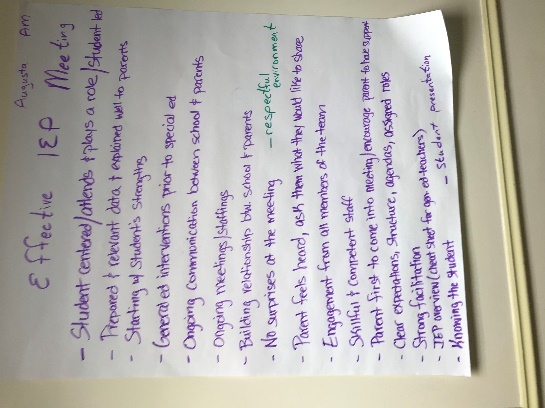 Student centered/attends & plays a role/student letPrepared & relevant data & explained well to parentsStarting w/student’s strengthsGeneral ed interventions prior to special edOngoing communication between school & parentsBuilding relationships between school & parentsNo surprises at the meetingParent feels heard, ask them what they would like to shareEngagement from all members of the teamSkillful & competent staffParent first to come into meet/encourage parent to have supportClear expectations, structure, agendas, assigned rolesStrong facilitationIEP overview (cheat sheet for gen ed teachers)Knowing the student Student presentationRespectful environmentAugusta PM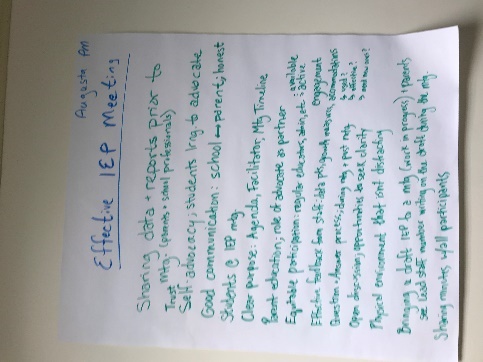 Sharing data & reports prior to meeting (parents & school professionals)TrustSelf-advocacy; students learning to advocateGood communication:  school  ↔ parent; honestStudents @ IEP meetingClear purpose: Agenda, facilitator, meeting timelineParent education, role of advocate as partnerEquitable participation: regular educators, admin, etc. = available, activeEffective feedback from staff: data pts, growth measures, engagement, accommodations (used?, effective?, need new ones?)Question & answer process; during meeting & post meetingOpen discussion; opportunities to seek clairityPhysical environment that isn’t distractingBringing a draft IEP to a meeting (work in process) & parents see staff member writing on the draft during the meetingSharing minutes w/all participantsMost Challenging Aspect of IEP ProcessAugusta AM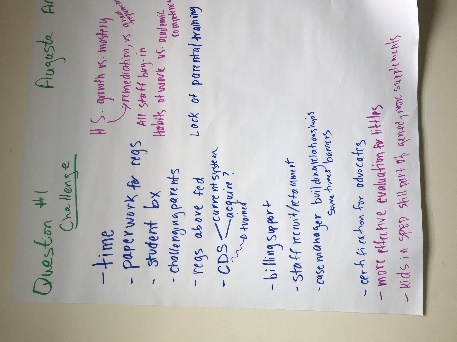 TimePaperwork for regsStudent behaviorChallenging parentsCDS – current system, acquire?Billing supportStaff recruitment/retainmentCase manager building relationships sometimes barriersCertification for advocatesMore effective evaluation for littlesKids in sped still part of gen ed; more supplementsH.S. growth vs. mastery, remediation vs. grade requirementsAll staff buy-inLack of parent trainingAugusta PM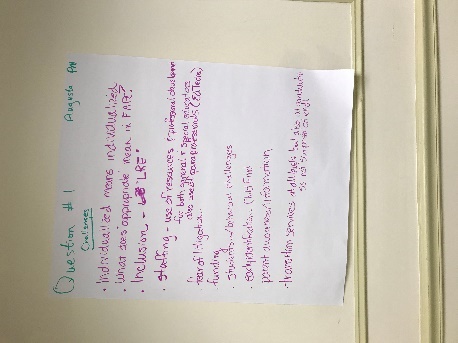 Individualized means individualizedWhat does “appropriate” mean in FAPEInclusion – LREStaffing  -use of resources & professional development for both general and special educators; also use of paraprofessionals (ed techs)Fear of litigationFundingStudents w/behavioral challengesEarly identification – child findParent awareness/informationTransition services at all levels but also at graduation so as not surprises at endAre MUSER user friendly? Why or why not?Augusta AM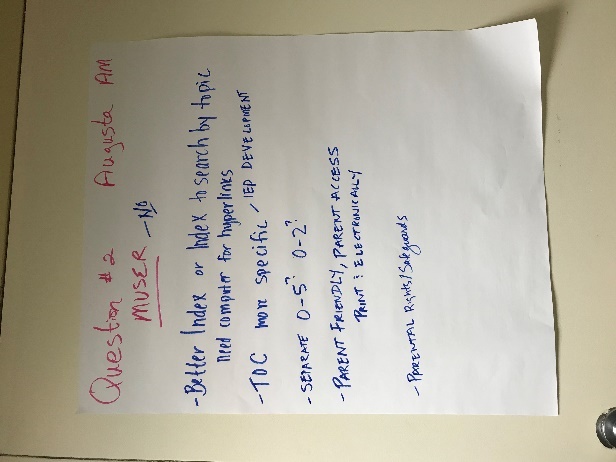 Better index or index searchable by topicNeed computer for hyperlinksTOC more specific – IEP developmentSeparate 0-5? 0-2?Parent friendly, parent accessPrint : electronicallyParental rights/safeguardsAugusta PM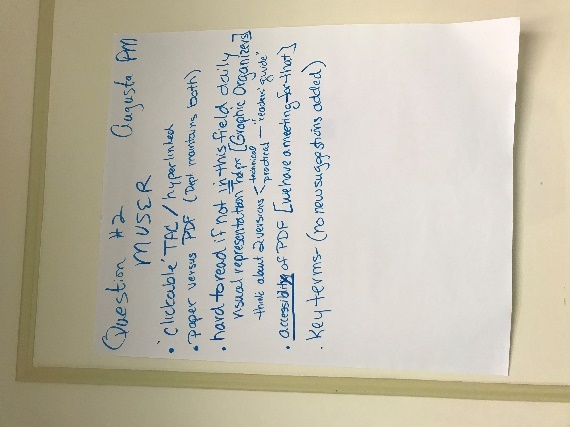 Clickable TAC/ hyperlinkedPaper vs pdf (Dept. maintains both)Hard to read if not in this field dailyVisual representation [graphic organizers]Think about 2 versions – technical, practical – “readers’ guide”Accessibility of PDF (we have a meeting for that)Key terms – no new suggestions added
How Can the DOE support SAUs?Augusta AM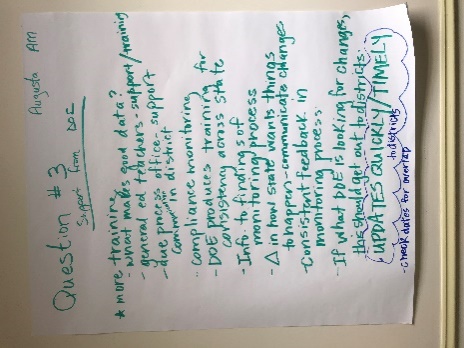 More trainingWhat makes good data?General ed teachers support/trainingDue process office – support communication in districtInfo to findings of monitoring processΔ in how state wants things to happen – communicate changesConsistent feedback in monitoring processIf what DOE is looks for changes, this should get out to districtsUPDATES QUICKLY/TIMELYCheck dates for overlapAugusta PM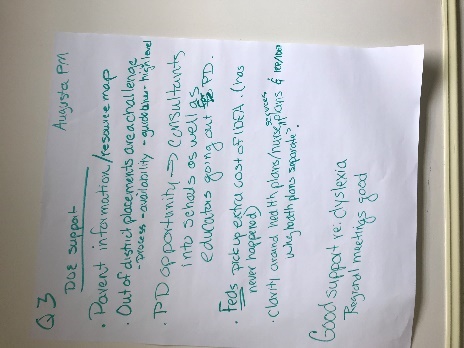 Parent information/resource mapOut of district placements are a challenge – process – availability – guidance – high levelPD opportunity → consultants into schools as well as educators going out for PDFeds pickup extra cost of IDEA (has never happened)Clarity around health plans/nurse services plans & IEP/IDEA – why health plans separateGood support re: dyslexiaRegional meetings goodTechnical Assistance/Training TopicsAugusta AM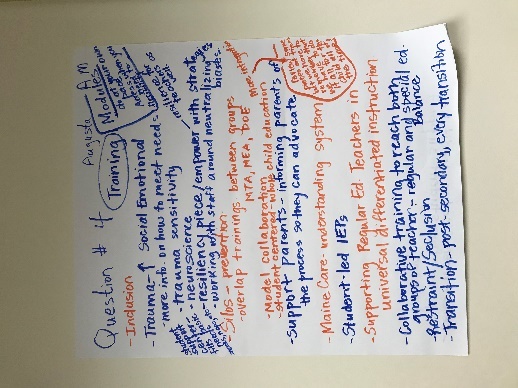 InclusionTrauma – social emotionalMore info on how to meet needsNeuroscienceResiliency piece/empower with strategies; resilience for teachers as wellWorking with staff around neutralizing biasesStudent support center – fills basic needs (snacks, naps, etc.)Silos – preventionOverlap trainings between groups (MTA, MEA, DOE)Model collaborationStudent centered – whole child educatorMore integration – review some pieces at times, but we have to remember that we have to do it all for the child all of the timeSupport parents – informing parents of the process so they can advocateMaineCare – understanding systemSupporting regular ed teachers in universal design/differentiated instructionCollaborative training to reach both groups of teachers – regular and special edRestraint/seclusionTransition – post-secondary, every transitionModules – do at your own paceAccess when you need toFlexibilityAugusta PM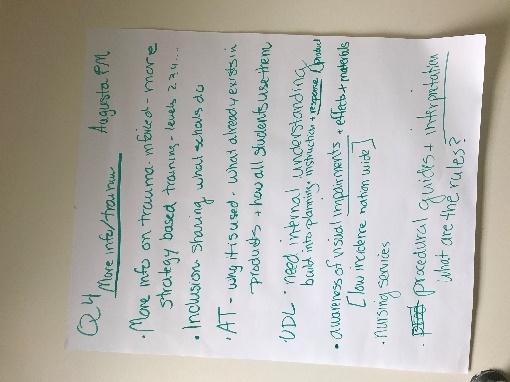 More info on trauma-informed – more strategy-based training – levels 2, 3, 4…Inclusion – sharing what schools doAT (assistive technology) – why is it used – what already exists in products & how all students use themUDL  need internal understanding – build into planning instruction + response/productAwareness of visual impairments + effects + materials [low incidence nation-wide]Nursing servicesProcedural guides + interpretation – what are the rules?Are there practices/policies that create barriers for students with disabilities?Augusta AM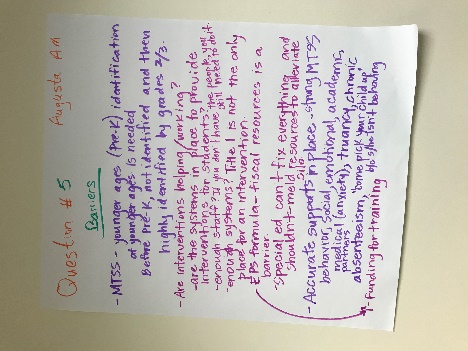 MTSS – younger ages (Pre-k) identification of younger ages is neededBefore pre-k, not identified and then highly identified by grades 2/3Are interventions helping/working?Are the systems in place to provide interventions for students?Enough staff? – if you don’t have the people you still need to do itEnough systems – Title one is not the only place for an interventionEPS formula- fiscal resources is a barrier – funding for trainingSpecial ed can’t fix everything and shouldn’t  - meld resources to alleviate silosAccurate supports in place – strong MTSSBehavior, social/emotional, academic, medical (anxiety), truancy, chronic absenteeism, “come pick your child up” b/c she isn’t behavingAugusta PM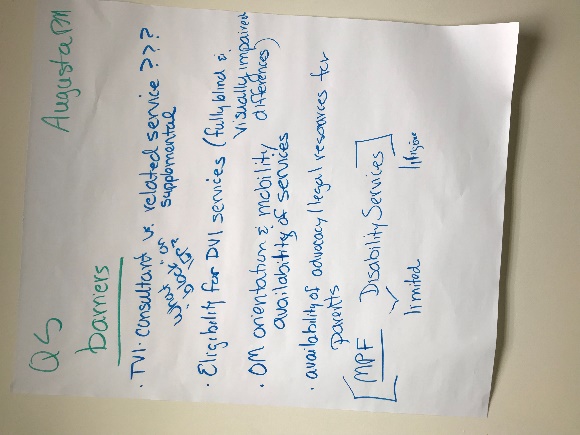 TVI consultant vs. related serviceEligibility for DVI services (fully blind & visual impairment differences)OM – orientation & mobility – availability of servicesAvailability of advocacy – legal resources for parentsMPF – disability services – limitedSpecial Ed Dessert – High Qualify Special Education ProgramAugusta AM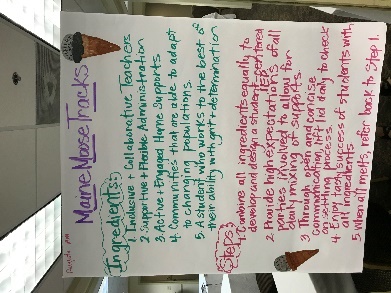 Maine Moose TracksIngredients:1. Inclusive and collaborative teachers2. Supportive and flexible administration3.  Active & engaged home supports4.  Communities that are able to adapt to changing populations5.  A student who works to the best of their ability with grit & determinationSteps:1.  Combine all ingredients equally to develop and design a student-centered IEP.2.  Provide high expectations of all parties involved to allow for daily mixing of supports.3.  Through open and concise communication, lift lid daily to check on settling process.4.  Enjoy tasty success of students with all ingredients.5.  When all melts, refer back to Step 1.Augusta AM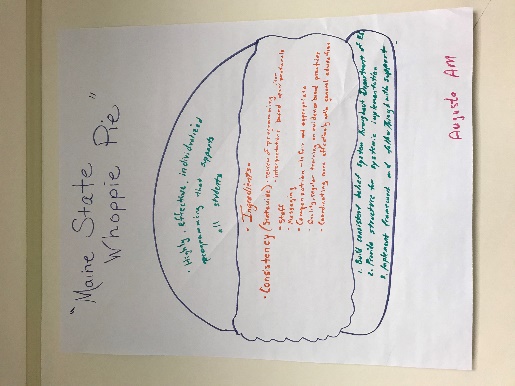 “Maine State Whoopie Pie”Top cake:  Highly effective, individualized programming that supports all students.Filling:  Consistency (statewide) review of programming              Interpretations based upon clear protocols              Staff              Messaging              Compensation is fair and appropriate              Quality regular training on evidence-based practices              Coordinating more effectively with general education                                                    Bottom cake:  			              1.  Build consistent belief system throughout the Department of Ed. 		              2.  Provide structure for systemic implementation                                                  3.  Implement framework and follow through with support. Augusta AM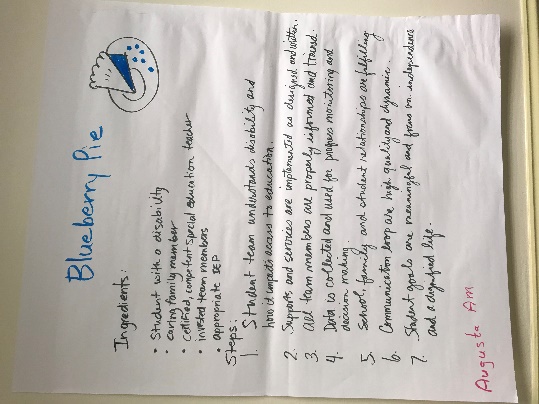 Blueberry PieIngredients:Student with a disabilityCaring family memberCertified, competent special education teacherInvested team membersAppropriate IEPSteps:1.  Student team understands disability and how it impacts access to education.2.  Supports and services are implemented as designed and written.                                                     3.  All team members are properly informed and trained.                                                     4.  Data is collected and used for progress monitoring and decision making.                                                     5.  School, family, and student relationships are fulfilling.                                                     6.  Communication loop are high quality and dynamic.                                                     7.  Student goals are meaningful and focus on independence and a dignified life.Augusta AM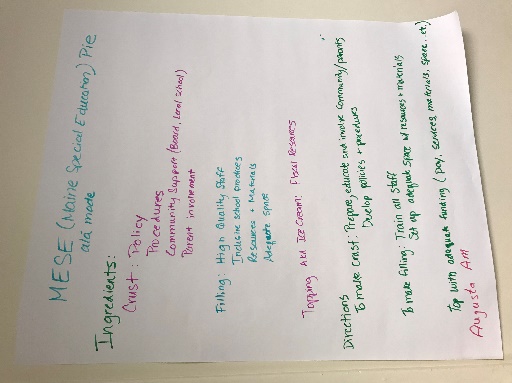 MESE (Maine Special Education) Pie ala ModeIngredients:Crust: Policy            Procedures            Community Support (Board, local school)            Parent involvementFilling:  High quality staff              Inclusive school practices              Resources & materials                     Adequate space                                                  Topping:  AKA Ice Cream:  Fiscal ResourcesDirections:To make crust:  Prepare, educate and involve community/parents; develop policies & proceduresTo make filling:  Train all staff; Set up adequate space w/resource & materialsTop with adequate funding (pay, services, materials, space… etc.)Augusta AM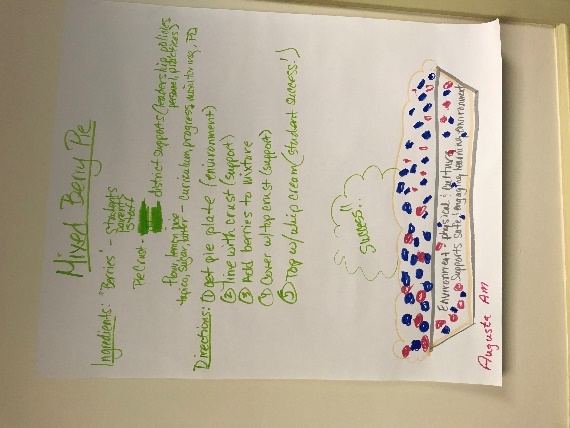 Mixed Berry PieIngredients:“Berries”:  Students, parents, staffPie crust:  district supports (leadership, policies, personnel, practices)Flour, Lemon juice, tapioca, sugar, butter:  curriculum, progress monitoring, PDDirections:1.  Get pie plate (environment)2.  Line with crust (support)3.  Add berries to mixture4.  Cover w/top crust (support)                                                       5.  Top w/whip cream (student success!)Augusta AM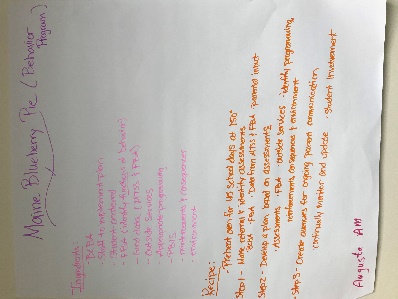 Maine Blueberry Pie (Behavior Program)Ingredients:-  BCBA			- Outside services- Staff to implement plan			- Appropriate programming- Student-centered			- PBIS- FBA (identify functions of behavior)		- Reinforcements & consequences- Good data (MTSS & FBA)			- EnvironmentRecipe:- Preheat oven for 45 school days at 150 degreesStep 1 – Make referral & identify assessments – BCBA, FBA, Data from MTSS & FBA, parental inputStep 2 - Develop a plan based on assessments (assessments, FBA, outside services identify programming, reinforcements, consequences & environmentStep 3 – Create avenues for ongoing parent communication; continually monitor and update; student involvementAugusta PM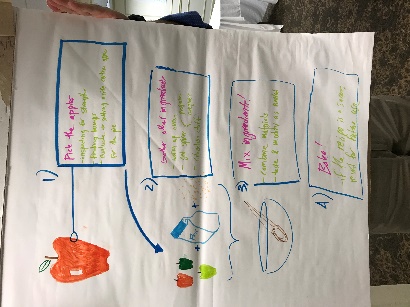 1) Pick the apples	- inspect for strengths         - finding bumps         - evaluate → setting aside certain apples for the pie2) Gather other ingredients         - warm up oven         - get spices (programs, caregivers)         - education staff3) Mix ingredients!        - combine materials        - taste and modify as needed.4) Bake!        - if the recipe is a success, record for future useAugusta PM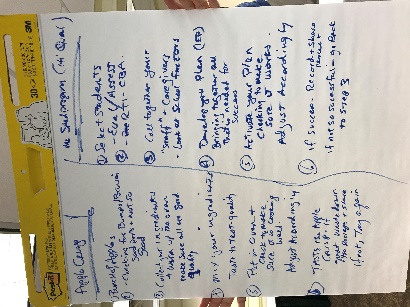 Apple CrispMe Sped Program (Hi Qual)1. Bunch of apples1. Select students – eval/assess2. Check for bumps/bruises – good parts and not so good2. RTI – CBA3. Collect your ingredients & warm the oven; make sure all are good quality3. Call together your “staff” & caregivers  - look at school factors4. Mix your ingredients – taste to test quality4. Develop your plan (IEP) bringing together all that is needed for success5. Put in oven & check to make sure it is cooking well.5. Activate your plan, checking to make sure t works;  adjust accordingly6. Taste the apple crisp – if great, write down the recipe & share; if not, try again6. If success – record & share result; if not so successful – go back to step 3